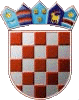    REPUBLIKA HRVATSKA VARAŽDINSKA ŽUPANIJA         OPĆINA VINICA          Općinsko vijećeKLASA: 024-04/23-01/09URBROJ: 2186-11-23-1Vinica,    17.  ožujka  2023.Na temelju članka 86. Zakona o prostornom uređenju („Narodne novine“ broj 153/13, 65/17, 114/18, 39/19, 98/19) i članka  30. Statuta  Općine Vinica („Službeni vjesnik Varaždinske županije“ broj 30/20. i 09/21.) Općinsko vijeće Općine Vinica na sjednici održanoj dama 17. ožujka  2023. donijelo je:O D L U K Uo izradi III. ciljanih izmjena i dopunaProstornog plana uređenja Općine VinicaPRAVNA OSNOVA Članak Temeljem članka 198. stavak 3. i članka 113. stavak 1. Zakona o prostornom uređenju („Narodne novine“ broj 153/13, 65/17, 114/18, 39/19, 98/19); (u daljnjem tekstu: Zakon), pristupa se izradi III. ciljanih izmjena i dopuna Prostornog plana uređenja Općine Vinica („Službeni vjesnik Varaždinske županije“ broj 18/06., 16/11. i 93/20.); (u daljnjem tekstu: Izmjene i dopune Prostornog plana).Sukladno članku 86. stavku 3. Zakona i propisa iz područja zaštite okoliša, prirode i ekološke mreže prije izrade Izmjena i dopuna Prostornog plana provodi se postupak ispitivanja potrebe provedbe ocjene, odnosno strateške procjene utjecaja na okoliš za predmetne Izmjene i dopuna Prostornog plana.RAZLOZI DONOŠENJA IZMJENA I DOPUNA PROSTORNOG PLANAČlanak Izmjene i dopune Prostornog plana pokreću se temeljem usvojenog Zaključka Općinskog vijeća o prihvaćanju Izvještaja o analizi zaprimljenih inicijativa u svrhu utvrđivanja opravdanosti inicijativa za korekciju granice građevinskog područja odnosno uključivanja čestica u zonu gradnje putem izrade III. izmjena i dopuna PPUO Vinica KLASA: 024-04/22-01/63, URBROJ: 2186-11-22-1, od 19. prosinca 2022. godine.Izmjene i dopune Prostornog plana predviđene su kao ciljane, a odnose se na:utvrđivanje k.č. br. 1089/21 k.o. Vinica Breg kao građevinsko područje namijenjeno stanovanjuprenamjena dijela k.č.br. 385 k.o. Gornje Ladanje, utvrđenog kao IGPIN iz namjene sport i rekreacija u javnu i društvenu namjenu radi prenamjene postojećeg ugostiteljskog objekta u dječji vrtićutvrđivanje k.č.br. 533/8, 533/9, 533/10, 533/11, 533/12, 533/13 i 533/14, sve k.o. Vinica u građevinsko područje naselja radi gradnje turističkog sadržaja – bungalovi sa pratećim sadržajimautvrđivanje k.č.br. 2413, 2412 i 2410, k.o. Vinica Breg u građevinsko područje naselja radi gradnje turističkog sadržaja - robinzonski turizamutvrđivanje k.č.br. 1227/2 k.o. Vinica Breg kao građevinsko područje naselja za povremeno stanovanjeutvrđivanje k.č.br. 2058, 2061, 2066, 2068, 2075 i 2085/2, sve k.o. Vinica Breg kao građevinsko područje naselja za stambenu namjenurevizija uvjeta gradnje ugostiteljsko – turističkih djelatnosti na području cijele Općine, sukladno posebnim sektorskim propisima.U slučaju da realizacija sadržaja iz prethodnog stavka iziskuje reviziju utvrđenih područja UPZ (uvjeti provedbe zahvata u prostoru s detaljnošću propisanom za UPU), ukinut će se pojedini u II. ID PPUO Vinica utvrđeni UPZ.Drugi sadržaj Izmjene i dopune Prostornog plana se ne predviđa.OBUHVAT IZMJENA I DOPUNA PLANAČlanak Po obimu se radi o ciljanim Izmjenama i dopunama Prostornog plana.Predviđa se izmjena i dopuna tekstualnih dijelova Prostornog plana koji se odnose na sadržaj iz članka 2. ove Odluke i izrada novih kartografskih prikaza Prostornog plana.Grafičke izmjene i dopune predviđene su na digitalnim katastarskim podlogama DGU, koje će pribaviti Naručitelj.Opseg i sadržaj dokumentacije Izmjena i dopuna Prostornog plana propisan je odredbama Zakona o prostornom uređenju („Narodne novine“ broj 153/13, 65/17, 114/18, 39/19, 98/19) i Pravilnika o sadržaju, mjerilima kartografskih prikaza, obaveznim prostornim pokazateljima i standardu elaborata prostornih planova („Narodne novine“ br. 106/98, 39/04, 45/04, 163/04, 9/11).SAŽETA OCJENA STANJA U OBUHVATU PROSTORNOG PLANAČlanak Posljednje sveobuhvatne izmjene i dopune Prostornog plana izvršene su 2020. godine.Ovim III. izmjenama i dopunama Prostorni plan predviđa mijenjati samo ciljano.Ne očekuje se uvođenje novih niti drugačijih gospodarskih djelatnosti ni namjena, koje bi bile suprotne već obrađenim u važećem dokumentu.CILJEVI I PROGRAMSKA POLAZIŠTA IZMJENA I DOPUNA PROSTORNOG PLANAČlanak Cilj izrade Izmjena i dopuna Prostornog plana je prilagoditi prostorno – planski element opravdanim zahtjevima građana za provedbu zahvata u prostoru.Programska polazišta za Izmjene i dopune Prostornog plana zasnovana su na važećim nacionalnim propisima, Strategiji razvoja Republike Hrvatske, Varaždinske županije i Općine.Ukoliko se za pojedini sadržaj iz članka 2. stavka 2. ove Odluke tijekom izrade Izmjena i dopuna Prostornog plana utvrdi da je protivan pojedinom zakonu, sektorskom propisu ili Prostornom planu Varaždinske županije, u odnosu na taj predmetni sadržaj se Prostorni plan neće izmijeniti.POPIS SEKTORSKIH STRATEGIJA, PLANOVA, STUDIJA I DRUGIH DOKUMENATA PROPISANIH POSEBNIM ZAKONIMA KOJIMA, ODNOSNO U SKLADU S KOJIMA SE UTVRĐUJU ZAHTJEVI ZA IZRADU IZMJENA I DOPUNA PROSTORNOG PLANAČlanak Za potrebe izrade Izmjena i dopuna Prostornog plana će se koristiti:sektorski dokumenti za općinsko područje: Strategija razvoja Općine, Procjena rizika od velikih nesreća za Općinu, Plan gospodarenja otpadom, Program raspolaganja poljoprivrednim zemljištem u vlasništvu RH za općinsko područje  i drugijavno dostupni podaci prema posebnim zahtjevima i podacima javnopravnih tijelaSukladno Zakonu o zaštiti okoliša („Narodne novine“ broj 80/13, 153/13, 78/15, 12/18, 118/18), Zakonu o zaštiti prirode („Narodne novine“ broj 80/13, 15/18, 14/19) i Uredbi o strateškoj procjeni utjecaja strategije, plana i programa na okoliš („Narodne novine“ broj 3/17) za potrebe izrade Izmjena i dopuna Prostornog plana utvrđuje se potreba, odnosno provodi se ocjena o potrebi strateške procjene utjecaja plana na okoliš i prethodne ocjene prihvatljivosti plana za ekološku mrežu.NAČIN PRIBAVLJANJA STRUČNIH RJEŠENJAČlanak Za potrebe izrade Izmjena i dopune Prostornog plana, koristit će se podaci i stručne podloge koje su obvezna dostaviti javnopravna tijela u postupcima izdavanja zahtjeva prema članku 90. Zakona.S obzirom na razloge Izmjena i dopuna Prostornog plana navedene u članku 2. ove Odluke, ocjenjuje se da za potrebe izrade Izmjena i dopuna Prostornog plana neće biti potrebna dodatna stručna rješenja, osim navedenih u prethodnom članku, a koja su već sadržana u arhivi Općine.Ukoliko se u postupku izrade nacrta prijedloga Izmjena i dopuna Prostornog plana pokaže potreba za posebnim tehničkim rješenjima izvan ovlasti koje po zakonu ima prostorni planer, navedena rješenja će se pribaviti u postupku izrade Izmjena i dopuna Plana, u vidu posebne stručne podloge.POPIS JAVNOPRAVNIH TIJELA ODREĐENIH POSEBNIM PROPISIMA KOJA DAJU ZAHTJEVE ZA IZRADU IZMJENA I DOPUNA PROSTORNOG PLANA, TE DRUGIH KORISNIKA PROSTORA KOJI TREBAJU SUDJELOVATI U IZRADI PROSTORNOG PLANAČlanak Javnopravna tijela i osobe kojima se upućuju pozivi za izdavanje zahtjeve za izradu Izmjena i dopuna Prostornog plana, prema članku 90. Zakona su:Ministarstvo poljoprivrede, Ul. Grada Vukovara 78, ZagrebMinistarstvo gospodarstva i održivog razvoja, Uprava za industriju, poduzetništvo i obrt, Sektor za rudarstvo, Ulica grada Vukovara 78, ZagrebMinistarstvo prostornoga uređenja, graditeljstva i državne imovine, Uprava državne imovine, Ulica Ivana Dežmana 10, ZagrebMinistarstvo kulture i medija, Uprava za zaštitu kulturne baštine, Konzervatorski odjel u Varaždinu, Ivana Gundulića 2, VaraždinMinistarstvo unutarnjih poslova, Ravnateljstvo civilne zaštite, Područni ured civilne zaštite Varaždin, Kratka 1, VaraždinMinistarstvo unutarnjih poslova, Ravnateljstvo civilne zaštite, Područni ured civilne zaštite Varaždin, Služba inspekcijskih poslova, Kratka 1, VaraždinAZU - Agencija za ugljikovodike, Miramarska 24, ZagrebHAKOM - Hrvatska regulatorna agencija za mrežne djelatnosti, Ulica R. F. Mihanovića 9, ZagrebVaraždinska županija, Upravni odjel za prostorno uređenje i graditeljstvo, Stanka Vraza 4/7, VaraždinVaraždinska županija, Upravni odjel za prosvjetu, kulturu i sport, Stanka Vraza 4/7, VaraždinVaraždinska županija, Zavod za prostorno uređenje Županije, Mali plac 1, VaraždinVaraždinska županija, Javna ustanova za upravljanje zaštićenim dijelovima prirode Varaždinske županije, Kratka 1, VaraždinHrvatske vode, VGO za Muru i gornju Dravu, Međimurska 26b, VaraždinHrvatske šume d.o.o, Uprava šuma Koprivnica, Ivana Meštrovića 28, KoprivnicaHrvatske ceste d.o.o., Sektor za studije i projektiranje, Vončinina 3, ZagrebHOPS – Hrvatski operator prijenosnog sustava d.o.o., Sektor za tehničku potporu, Služba za pripremu izgradnje i izgradnju, Kupska 4, ZagrebHEP d.d., Sektor za strategiju i razvoj, Ulica grada Vukovara 37, ZagrebHEP Proizvodnja d.o.o, Proizvodno područje „Sjever“, Međimurska 26c, VaraždinHEP ODS d.o.o., Elektra Varaždin, Kratka 3, VaraždinOdašiljači i veze d.o.o, Ulica grada Vukovara 269d, ZagrebPlinacro d.o.o., Sektor transporta plina, Savska cesta 88a, ZagrebINA – industrija nafte d.d., SD istraživanje i proizvodnja nafte i plina, Avenija Većeslava Holjevca 10, ZagrebTermoplin d.d., V. Spinčića 80, Varaždin Varkom d.d, Trg bana Jelačića 15, Varaždin: Cestica, Donja Voća, Maruševec, PetrijanecSusjedne općine u Varaždinskoj županijiOpćinsko vijećeU slučaju promjene namjene ili nadležnosti o pojedinim pitanjima u svezi sadržaja Izmjena i dopuna Prostornog plana upiti za izdavanje zahtjeva uputit će se odgovarajućem drugim javnopravnom tijelu.Članak Rok za dostavu zahtjeva za izradu Izmjena i dopuna Prostornog plana od strane javnopravnih tijela i osoba nositelju izrade Izmjena i dopuna Prostornog plana je 30 dana od dana primitka poziva za njihovo izdavanje.Način postupanja javnopravnih tijela i osoba iz čl. 9. ove Odluke u postupku izdavanja zahtjeva za izradu prostornog plana propisan je člancima 90. i 91. Zakona.Način postupanja javnopravnih tijela u postupku izdavanja suglasnosti, mišljenja i odobrenja prema posebnim zakonima i drugim propisima, utvrđen je u članku 101. Zakona. Članak Građani se o izradi Izmjena i dopuna Prostornog plana obavještavaju preko mrežnih stranica Općine.Inicijative građana su zaprimljene u Općini, a rok za zaprimanje određen je u pozivu.PLANIRANI ROK ZA IZRADU IZMJENA I DOPUNA PROSTORNOG PLANAČlanak Izrada Izmjena i dopuna Prostornog plana se dijeli više faza i to: Članak Planirani rok završetka izrade Izmjena i dopuna Prostornog plana je najviše 12 mjeseci nakon stupanja na snagu ove Odluke.Rok se može produžiti u slučaju potrebe ponavljanja javne rasprave ili iz nekog drugog opravdanog razloga.IZVORI FINANCIRANJA IZRADE IZMJENA I DOPUNA PROSTORNOG PLANAČlanak Izvor financiranja izrade Izmjena i dopuna Prostornog plana je proračun Općine i drugi odgovarajući izvori.PRIJELAZNE I ZAVRŠNE ODREDBEČlanak Ova Odluka stupa na snagu danom donošenja, a objavit će se na mrežnim stranicama Općine i u „Službenom vjesniku Varaždinske županije“, kao i na mrežnim stranicama nadležnoga ministarstva.Članak Sukladno članku 86. Zakona ova Odluka se dostavlja Zavodu za prostorno uređenje Županije.Sukladno članku 90. Zakona ova Odluka dostavlja se javnopravnim tijelima i osobama navedenim u članku 9. zajedno s pozivom za izdavanje zahtjeva za izradu Izmjena i dopuna Prostornog plana.                                                                                                                   Predsjednik                                                                                                Općinskog vijeća Općine Vinica                                                                                                              Predrag ŠtromarI. fazaPrikupljanje zahtjeva od javnopravnih tijela i provedba prethodnih postupaka prema posebnim propisimaII. fazaIzrada Nacrta prijedloga Izmjena i dopuna Prostornog planaIII. fazaUtvrđivanje prijedloga Izmjena i dopuna Prostornog plana za javnu raspravu, izrada elaborata prijedloga Izmjena i dopuna Prostornog plana za javnu raspravu i objava javne raspraveIV. fazaJavna rasprava, izrada i objava izvješća o javnoj raspraviV. fazaIzrada Nacrta konačnog prijedloga Izmjena i dopuna Prostornog planaVI. fazaIshođenje mišljenja na Nacrt konačnog prijedloga Izmjena i dopuna Prostornog plana sukladno Zakonu VII. fazaUtvrđivanje konačnog prijedloga Izmjena i dopuna Prostornog plana od strane Općinskog načelnikaVII. fazaUsvajanje Odluke o donošenju Izmjena i dopuna Prostornog plana na Općinskom vijeću i objava Odluke u službenom glasiluIX. fazaDostava izvornika Izmjena i dopuna Prostornog plana javnopravnim tijelima sukladno Zakonu X. fazaIzrada pročišćenog teksta Odluke o donošenju Prostornog plana, objava u službenom glasiluXI. fazaDostava pročišćenog teksta Odluke o donošenju Prostornog plana javnopravnom tijelu nadležnom za koordinaciju u vezi Informacijskog sustava prostornog uređenja